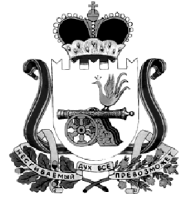 ОТДЕЛ ОБРАЗОВАНИЯ АДМИНИСТРАЦИИ МУНИЦИПАЛЬНОГО ОБРАЗОВАНИЯ «КАРДЫМОВСКИЙ  РАЙОН» СМОЛЕНСКОЙ ОБЛАСТИП Р И К А З                    28.03.2016                                                    № 041О награждении победителей  районной научно-практической конференции обучающихся 8-11 классов «Юность. Творчество. Поиск» На основании Протоколов проверки исследовательских работ обучающихся 8-11 классов общеобразовательных учреждений  Кардымовского района, участников районной научно-практической конференции «Юность. Творчество. Поиск»п р и к а з ы в а ю:Наградить Дипломами I, II и III степени победителей  районной научно-практической конференции «Юность. Творчество. Поиск»:         Дипломом I степени- Печкурову Марину,  обучающуюся МБОУ «Кардымовская СШ» (тема выступления: «Анализ атмосферного давления и влажности воздуха в нашем районе и связь этих характеристик со здоровьем населения»);- Филимонову Аллу, обучающуюся МБОУ «Соловьевская ОШ» (тема выступления: «Святыни моей малой родины»);- Блинкову Елену, обучающуюся МБОУ «Кардымовская СШ» (тема выступления: «Душа обязана трудиться»);        Дипломом II степени- Климову Анастасию, обучающуюся МБОУ «Шокинская ОШ» (тема выступления: «Жаргоны в речи учащихся МБОУ «Шокинская ОШ»: «мусор» или   необходимость»); - Малахову Арину, обучающуюся МБОУ «Кардымовская СШ» (тема выступления: «Исследование экологического состояния малой реки – Хмость»);          Дипломом III степени- Цыбульскую Марию, обучающуюся МБОУ «Соловьевская ОШ» (тема выступления: «Влияние травяных удобрений на рост и развитие кабачков»);- Елкина Юрия, обучающегося МБОУ «Кардымовская СШ» (тема выступления: «Решение проблемы энергосбережения посредством рационального выбора вида электрических ламп»);- Хомутову Полину, обучающуюся  МБОУ «Тюшинская СШ» (тема выступления: «Слово человека – энергия»).        2. Директорам общеобразовательных учреждений Кардымовского района:- отметить работу педагогов, подготовивших победителей  районной научно-практической конференции обучающихся 8-11 классов «Юность. Творчество. Поиск» (объявить благодарность, наградить денежной премией);- организовать более широкое участие обучающихся общеобразовательных учреждений Кардымовского района и более тщательную подготовку участников районной научно-практической конференции.          3.  Отметить недостаточную работу Администрации МБОУ «Каменская ОШ» по организации участия обучающихся в районной научно-практической конференции.                                                   4. Контроль исполнения настоящего приказа возложить на ведущего специалиста Отдела образования Е.Г.Киселеву. Начальник Отдела образования                                            В.В. Азаренкова